RAPORTUL ANUAL PRIVIND CONTROLUL INTERN MANAGERIALRAPORTUL ANUAL PRIVIND CONTROLUL INTERN MANAGERIALRAPORTUL ANUAL PRIVIND CONTROLUL INTERN MANAGERIALI. Informații generaleI. Informații generaleI. Informații generaleN/o1Denumirea entității publice                                      IP Gimnaziul Milești 2Bugetul total (mii lei):2a) aprobat;3539200,002b) precizat;3806868,002c) executat.3803887,383Numărul subdiviziunilor structurale autonome14Numărul angajaților:4a) conform statului de personal, la data de 31 decembrie;344b) posturi vacante, la data de 31 decembrie;04c) persoane angajate pe parcursul anului;44d) demisionați / concediați  pe parcursul anului.45Realizarea planului anual de acțiuni:5a) numărul acțiunilor planificate; 455b) numărul acțiunilor realizate;455c) numărul acțiunilor nerealizate.06Realizarea planului anual de achiziții publice:6a) valoarea achizițiilor planificate (mii lei);1203143,006b) valoarea achizițiilor realizate (mii lei);1203142,006c) valoarea achizițiilor nerealizate (mii lei).07Numărul proceselor de bază:7a) identificate, la data de 31 decembrie;157b) descrise, la data de 31 decembrie.78Instruirile (cursurile de perfecționare / seminarele / specializările) specifice în domeniul CIM:8a) interne (om-ore);68b) externe (om-ore);08c) tematica; Resurse materiale și financiare8d) organizatorul instruirii; Sterpu Nina – șef DÎTSNisporeni8e) necesitățile de instruire (tematica).9Coordonator (nume, prenume, funcție, telefon, email)Bobeică Vera,director, 068647486, vera.bobeica43@gmail.comN/oComponent / SNCIRaspuns EPRaspuns EPRaspuns EPDetalii / dovezi EPN/oComponent / SNCIDaParțialNuDetalii / dovezi EPII. Mediul de controlII. Mediul de controlII. Mediul de controlII. Mediul de controlII. Mediul de controlSNCI 1. Etica și integritatea1Standardele de comportament etic sunt comunicate tuturor angajaților entităţii publice. Există confirmări prin semnătură că au fost aduse la cunoștința angajaților?1Sunt stipulate în Regulamentul de ordine internă a instituției                                                                                                                                                            2Există cazuri de nerespectare a standardelor de comportament etic?02Dacă da, indicați numărul sancțiunilor disciplinare aplicate.3Reglementările privind prevenirea fraudei și corupției sunt comunicate tuturor angajaților entității publice. Există confirmări prin semnătură că au fost aduse la cunoștința angajaților?1Sunt stipulate în Regulamentul de ordine internă a instituției    Ordinul Nr. 9 din 13.09.2021                                                                                                                                               4Există cazuri de nerespectare a reglementărilor privind prevenirea fraudei şi corupției?0Nu au fost înregistrate astfel de cazuri4Dacă da, indicați numărul suspiciunilor de fraudă și / sau corupție raportate către organele competente.Nu au fost înregistrate astfel de cazuriOpinia auditului internSNCI 2. Funcții, atribuții şi sarcini5Regulamentul de organizare şi funcționare al entității publice este disponibil pentru a fi accesat de către toți angajații?1este în Centrul Metodic al instituției6Numărul subdiviziunilor structurale autonome care dispun de un regulament propriu de organizare și funcționareNu avem subdiviziuni structurale7Sarcinile, rolurile și responsabilitățile fiecărui angajat din entitate sunt formalizate și comunicate în formă scrisă? Există confirmări prin semnătură că acestea au fost aduse la cunoștința fiecărui angajat?1prin intermediul Fișei postului tuturor angajaților8Există o analiză efectuată a volumului de muncă, inclusiv a sarcinilor de lucru efective?1se efectuează periodicOpinia auditului internSNCI 3. Angajamentul față de competență9Sunt analizate și stabilite cunoștințele și aptitudinile necesare a fi deținute în vederea îndeplinirii sarcinilor/atribuțiilor asociate fiecărui post?1la angajare, cu evaluare periodică pe parcurs10Entitatea publică aplică un program de instruire inițială pentru noii angajați?1include următoarele domenii: Standardele de competență profesională, Protecția muncii și Protecția civilă11Programul anual de instruire profesională continuă este elaborat în rezultatul evaluării necesităților de instruire a angajaților?1 Graficul formării continue a angajaților se elaborează anual, ținând cont de solicitările angajaților12Angajații beneficiază de instruire relevantă responsabilităților care le-au fost desemnate?1se organizează activități locale de consiliere și instruire a angajaților13Bugetul entității publice include resursele necesare pentru implementarea programului de pregătire profesională continuă?1se planifică anual13Dacă da, indicați:13a) cuantumul mijloacelor aprobate pentru pregătire profesională continuă (mii lei);5,05,05,0s-au planificat conform Graficului formării continue13b) cuantumul mijloacelor executate pentru pregătire profesională continuă (mii lei).000se datorează faptului că cursurile de formare profesională  de 3 săptămâni au fost realizate la distanță.14Este performanța individuală evaluată periodic în raport cu obiectivele individuale stabilite?1se efectuează trimestrial, lunar și în cadrul procesului de atestareOpinia auditului internSNCI 4. Abordarea şi stilul de operare al conducerii15Managerii de nivel superior promovează şi contribuie la dezvoltarea sistemului de control intern managerial?1corectează deficiențele și întreprinde măsuri de asigurare a unui control intern managerial eficient16Responsabilitățile de control intern managerial ale managerilor operaționali sunt clar definite în fișele postului?1Fișele postului, aprobate în cadrul Consiliului de administrație Opinia auditului internSNCI 5. Structura organizațională17Structura organizațională asigură o atribuire clară a autorității și responsabilității la toate nivelurile organizaționale?1conform deciziilor Consiliului profesoral și a Consiliului de administrație18Entitatea publică a definit clar competențele, drepturile, responsabilitățile, sarcinile, obiectivele şi liniile de raportare ale fiecărei subdiviziuni structurale în corespundere cu structura sa organizațională?1Conform Regulamentului de ordine internă a instituției19Structura organizațională asigură segregarea funcțiilor?1conform Schemei de încadrareOpinia auditului internSNCI 6. Împuterniciri delegate20Sunt stabilite și comunicate în formă scrisă limitele competențelor care se deleagă?1Registrele de ordine21Managerii de toate nivelurile din cadrul entității publice asigură delegarea împuternicirilor doar angajaților care dispun de competentă necesară?1se efectuează conform rezultatelor evaluării și urmare a deciziilor Consiliului Profesoral și a Consiliului de Administrație22Este efectuată o evaluare (internă/externă) a modului de delegare a împuternicirilor?1de către Organele ierarhic-superioare  în domeniu (OLSDI)Opinia auditului internIII. MANAGEMENTUL PERFORMANŢELOR ŞI AL RISCURILORIII. MANAGEMENTUL PERFORMANŢELOR ŞI AL RISCURILORIII. MANAGEMENTUL PERFORMANŢELOR ŞI AL RISCURILORIII. MANAGEMENTUL PERFORMANŢELOR ŞI AL RISCURILORIII. MANAGEMENTUL PERFORMANŢELOR ŞI AL RISCURILORIII. MANAGEMENTUL PERFORMANŢELOR ŞI AL RISCURILORSNCI 7. Stabilirea obiectivelor23Entitatea publică şi-a stabilit obiective strategice în conformitate cu misiunea entității?1în Planul de dezvoltare strategică al instituției24Obiectivele operaționale ale entității sunt coerente cu obiectivele strategice ale acesteia și documentele relevante de politici?1se actualizează anual, în dependență de schimbările parvenite la nivel local și/sau la nivel de politici educaționale25Entitatea publică şi-a stabilit obiective operaționale specifice, măsurabile, abordabile, relevante şi definite în timp?1sunt stipulate în Planul de dezvoltare strategică al instituției26Entitatea publică a stabilit obiective individuale pentru fiecare angajat?1în Fișa postului fiecărui angajat26Dacă Da, sunt acestea corelate cu obiectivele operaționale?1sunt incluse în Planul managerial al instituțieiOpinia auditului internSNCI 8. Planificarea, monitorizarea şi raportarea privind performanțele27Entitatea publică dispune de planuri de acțiuni strategice?1Deține un singur Plan de dezvoltare strategică28Entitatea publică dispune de planuri de acțiuni anuale?1Planul managerial aprobat la Consiliul de administrație29Fiecare subdiviziune structurală autonomă dispune de un plan de acțiuni?nu avem subdiviziuni structurale30Planurile de acțiuni includ:30a) obiective?1sunt în Planul managerial și în Planul de dezvoltare strategică a instituției30b) indicatori de performanță măsurabili?1sunt în Planul managerial și în Planul de dezvoltare strategică a instituției30c) riscuri asociate obiectivelor?1sunt în Planul de dezvoltare strategică a instituției31Planurile de acțiuni ale entității publice sunt accesibile părților interesate (interne / externe)?1se păstrează la administrația instituției și în Centrul metodic32Resursele alocate sunt repartizate astfel, încât să asigure activitățile necesare realizării obiectivelor specifice fiecărei subdiviziuni structurale?1se repartizează anual, odată cu planificarea bugetului33În cazul modificării obiectivelor, sunt stabilite măsurile necesare pentru încadrarea în resursele alocate?1se fac modificări la buget, urmare a deciziilor Consiliului de administrație34Realizarea planurilor de acțiuni se evaluează, monitorizează şi raportează:se efectuează în perioada, termenul și frecvența indicate34a) trimestrial;1la solicitare34b) semestrial;1Raport semestrial de activitate, Raport despre rezultatele școlare, Raport privind evidența sesizărilor cazurilor de abuz, Raport de realizare a curriculumului școlar34c) anual.1Raport semestrial de activitate, Raport despre rezultatele școlare, Raport privind evidența sesizărilor cazurilor de abuz, Raport de realizare a curriculumului școlarOpinia auditului internSNCI 9. Managementul riscurilor35Sunt identificate și evaluate principalele riscuri asociate obiectivelor?1Elaborarea Registrului riscurilor36Sunt stabilite activități de control pentru riscurile evaluate?1Sunt stabilite în Planul anual și planurile lunare de activitate37Entitatea publică consideră riscurile de fraudă și corupție în procesul de management al riscurilor?1se interzice colectarea de bani în instituție38Entitatea publică consideră riscurile aferente tehnologiilor informaționale în procesul de management al riscurilor?1angajații semnează declarație-angajament privind confidențialitatea datelor cu caracter personal39Entitatea publică ține un registru consolidat al riscurilor?1aprobat la Consiliul de administrație40Fiecare subdiviziune structurală autonomă ține un registru al riscurilor?Nu avem subdiviziuni structurale41Este asigurată actualizarea registrului riscurilor la nivel de entitate publică?1Se reactualizează de către coordonator41Dacă Da, care este frecvența actualizării acestuia?anualanualanual42Există la nivelul entității publice o strategie / procedură proprie privind managementul riscurilor?1Monitorizarea sistematică a situației în scopul prevenirii apariției riscurilor posibileOpinia auditului internIV. ACTIVITĂŢI DE CONTROLIV. ACTIVITĂŢI DE CONTROLIV. ACTIVITĂŢI DE CONTROLIV. ACTIVITĂŢI DE CONTROLIV. ACTIVITĂŢI DE CONTROLIV. ACTIVITĂŢI DE CONTROLSNCI 10. Tipurile activităților de control43Entitatea publică dispune de politici şi proceduri proprii pentru fiecare dintre următoarele procese/domenii:43a) evidență contabilă;1Conform Ordinului nr.216 din 28.12.2015 al Ministerului de Finanțe43b) achiziții publice;1Este format un grup de lucru prin decizia Consiliului de Administrație43c) administrare patrimoniu;1Contract de răspundere materială43d) tehnologii informaționale;1administrarea bazei de date a instituției 43e) protecția datelor cu caracter personal;1angajații semnează declarație-angajament privind confidențialitatea datelor cu caracter personal SIME43f) procesele de bază / operaționale specifice activității entității.1se planifică anual și se realizează conform planului44Entitatea publică dispune de activități de control al accesului (fizic sau electronic) la resurse, valori materiale, mijloace financiare, programe, baze de date, etc.?1semnăturile electronice a directorului și a contabilului cu acces limitat45Entitatea publică dispune de mecanisme de raportare a excepțiilor / erorilor către superiori?1prin intermediul rapoartelor/notelor informativeOpinia auditului internSNCI 11. Documentarea proceselor46Entitatea publică a identificat și dispune de o listă a tuturor proceselor de bază?1se elaborează până la aprobarea bugetului anual al instituției47Fiecare subdiviziune structurală autonomă și-a descris narativ și / sau grafic procesele de bază?nu avem subdiviziuni structurale48Entitatea publică a revizuit procesele sale de bază?
Dacă Da, care au fost motivele:1în luna mai48a) reorganizarea entității publice;48b) schimbarea managementului;048c) altele (indicați motivul).Opinia auditului internSNCI 12. Divizarea obligaţiilor şi responsabilităţilor49Funcţiile de iniţiere, verificare, avizare şi aprobare a tranzacţiilor sunt funcţii separate şi exercitate de persoane diferite?1sunt implicați directorul, contabilul și  intendentul50Persoanele care ocupă posturi sensibile sunt periodic evaluate sau verificate?*1se monitorizează sistematic și se evaluează periodic51Se solicită persoanelor, care ocupă posturi sensibile, să semneze acorduri de confidenţialitate/răspundere materială?1angajații care lucrează cu baza de date, cadrele didactice implicate în sesiunea de examene, intendentul, bucătarulOpinia auditului internV. INFORMAŢIA ŞI COMUNICAREAV. INFORMAŢIA ŞI COMUNICAREAV. INFORMAŢIA ŞI COMUNICAREAV. INFORMAŢIA ŞI COMUNICAREAV. INFORMAŢIA ŞI COMUNICAREAV. INFORMAŢIA ŞI COMUNICAREASNCI 13. Informaţia52Entitatea publică a stabilit cantitatea, calitatea şi periodicitatea, precum și sursele și destinatarii informaţiilor?1conform Planului anual/planurilor lunare ale instituției și a corespondenței de intrare53Entitatea publică produce şi transmite informaţii corecte, clare, utile şi complete?1în cadrul ședințelor planificate/operative  de lucru cu angajații54Colectarea, prelucrarea, centralizarea, transmiterea și stocarea informațiilor se realizează în sistem informațional pentru domeniile:se efectuează cu regularitate, în termeni stabiliți54a) economico-financiar;1responsabil este contabilul54b) operaționale.1responsabil este directorul55Normele legale în vigoare cu privire la primirea, expedierea, înregistrarea, repartizarea și arhivarea corespondenței sunt cunoscute și aplicate în practică de către toți angajații?1în limitele funcției și atribuțiilor de serviciu ale angajațilorOpinia auditului internSNCI 14. Comunicarea56Structura organizațională asigură funcționarea circuitelor și fluxurilor informaţionale necesare supravegherii și realizării activităților?1permanent, se comunică atât pe orizontală, cât și pe verticală57În entitatea publică există sisteme eficiente şi eficace de comunicare internă și externă, ce asigură o circulaţie rapidă, completă şi în termen a informaţiilor?1sunt panouri informative, se organizează ședințe planificate și operative de lucru, se utilizează e-mail-ul pentru comunicarea scrisă/la distanță, pagina WEB58Entitatea publică dispune de un sistem informațional pentru circulația documentelor / corespondenței?1e-mail:  vera.bobeica43@gmail.com59Managerii entităţii publice comunică angajaților sarcinile şi responsabilităţile aferente sistemului de control intern managerial?1periodic, la necesitate60Există mijloace de comunicare şi proceduri stabilite pentru raportarea neregulilor, suspiciunilor de fraudă sau actelor de corupție suspectate?1înregistrarea și cercetarea cazului în cadrul Consiliului de etică, raportarea cazurilor la OLSDÎ60Daca Da, enumerați-le.Convocarea Consiliului de etică, raportarea cazurilor la organele ierarhic-superioare competente în domeniuOpinia auditului internVI. MONITORIZAREAVI. MONITORIZAREAVI. MONITORIZAREAVI. MONITORIZAREAVI. MONITORIZAREAVI. MONITORIZAREASNCI 15. Monitorizarea continuă61Entitatea publică întreprinde acțiuni de dezvoltare a CIM?1identifică, monitorizează și perfectează regulat schimbările parvenite61Daca Da, enumerați.informare, îndeplinirea recomandărilor și a prescripțiilor, participare la instruiri62Entitatea publică a desemnat o subdiviziune responsabilă de coordonarea activităților de dezvoltare a CIM?1coordonator este directorul63Reclamațiile din partea cetățenilor sunt utilizate ca mijloace pentru a identifica şi corecta deficienţele de control intern managerial?1nu avem reclamații64Au fost supuse, în ultimii trei ani, auditului intern / auditului extern / controlului financiar extern procesele din următoarele domenii:nu am fost supuși controlului de audit sau financiar64a) financiar - contabil;064b) achiziții publice;064c) administrare a activelor;064d) tehnologii informaționale.065Aspectele CIM abordate de auditorii externi / auditorii interni sunt soluționate corespunzător?66Indicați numărul recomandărilor:66a) auditorilor externi:66oferite66implementate66b) auditorilor interni:66oferite66implementateOpinia auditului internVII. PATRIMONIU, FINANȚE ŞI TEHNOLOGII INFORMAŢIONALEVII. PATRIMONIU, FINANȚE ŞI TEHNOLOGII INFORMAŢIONALEVII. PATRIMONIU, FINANȚE ŞI TEHNOLOGII INFORMAŢIONALEVII. PATRIMONIU, FINANȚE ŞI TEHNOLOGII INFORMAŢIONALEVII. PATRIMONIU, FINANȚE ŞI TEHNOLOGII INFORMAŢIONALEVII. PATRIMONIU, FINANȚE ŞI TEHNOLOGII INFORMAŢIONALEPlanificarea și executarea bugetului67Cerințele aferente procesului bugetar sunt respectate?1Aprobarea bugetului se efectuează anual la Consiliul de administrație68Au fost luate toate măsurile necesare pentru colectarea veniturilor?Nu colectăm venituri69Mijloacele financiare au fost cheltuite în limita alocațiilor și conform destinației aprobate?1Se face anual Raport care se prezintă la Consiliul de administrație70Planurile de activitate a entității publice includ costurile financiare ale acţiunilor propuse?1includ costuri estimative71Entitatea publică evaluează, monitorizează şi raportează performanţa financiară (în baza indicatorilor bugetului anual)?1la finele anului se face RaportOpinia auditului internEvidența contabilă și patrimoniu72Entitatea publică a aprobat politicile contabile?1Conform Ordinului nr.216 din 28.12.201573Toate tranzacțiile sunt înregistrate în evidența contabilă pe măsura efectuării acestora?1Transferurile se efectuează și se înregistrează electronic74Există activități de control, care să asigure că doar plățile legale sunt acceptate?1Control curent, cu respectarea legislației în vigoare, electronic- prin programul  E-alocații75Datele financiar-contabile, cuprinse în registrele contabile, sunt verificate și reconciliate periodic?1responsabil este contabilul75Dacă Da, indicați periodicitatea.la momentul înregistrării/ lunar76Se efectuează inventarierea anuală a conturilor de activ și pasiv cu înregistrarea în evidența contabilă a rezultatelor?1Ordinul nr. 76 din 30.12.202177Rapoartele financiare au fost elaborate și prezentate în termen?1Conform graficului Direcției Generale de Finanțe78Rapoartele financiare conțin informații complete despre venituri, cheltuieli, active financiare, imobilizări corporale, datorii, garanții, obligațiuni pe termen lung?1venituri nu acumulăm; cheltuielile se fac în baza documentelor primare79Evidența mijloacelor fixe este asigurată prin ținerea fișelor de evidență a acestora?1în conformitate cu instrucțiunile de evidență a mijloacelor fixe79Dacă Da, sunt respectate instrucţiunile de completare a acestora?1regulat și în termeni80Este estimată corect valoarea fiecărui mijloc fix?1în baza facturii de primire81Transmiterea / casarea / vînzarea / darea în locaţiune a mijloacelor fixe este documentată şi efectuată cu acordul organului ierarhic superior?1în baza deciziei Comisiei de inventariere/casare, aprobată de directorOpinia auditului internAchiziţii publice și executare a contractelor82Entitatea publică dispune de un plan anual de achiziții publice, aprobat de managerul entității publice?1Bugetul aprobat83Înainte de încheierea contractului, entitatea publică evaluează capacitatea furnizorului de a-şi îndeplini angajamentul, inclusiv prin oferirea unei garanții de bună execuție de către furnizor?1La necesitate - contractele de valoare mai mare de 240,0 mii lei84Entitatea publică respectă reglementările pentru atribuirea contractelor de achiziții publice, inclusiv procesul de evaluare a ofertelor din punct de vedere tehnic al achiziției?1Când valoarea contractului e mai mare de 250,0 mii lei; se respectă Legea achizițiilor publice85În procesul de achiziții, au fost respectate termenele limită pentru fiecare etapă?1Au fost respectate86Entitatea publică păstrează documentația aferentă fiecărei achiziții, inclusiv deciziile cu privire la rezultatele selectării ofertei/ofertelor câștigătoare?1Sunt elaborate dosare de stocare a informației pe fiecare achiziție87Contractul încheiat corespunde prevederilor ofertei câștigătoare?1se respectă88Entitatea publică a solicitat garanția de bună execuție pentru contractele a căror valoare este mai mare decât cuantumurile stabilite de legislație?1Nu au fost astfel de situații89Contractele sunt executate în termen și în limita valorii acestora?1se respectă90În momentul recepționării bunurilor / serviciilor / lucrărilor, înainte de acceptarea facturii / procesului-verbal de recepție, se verifică fizic respectarea condițiilor contractuale cu privire la descriere, cantitate, standard, preț?1se verifică de către grupul de lucru91Sunt verificate datele cu privire la preț, cantitate, calitate, cheltuieli de transport, termen de plată din facturile / procesele-verbale de recepție ale furnizorilor cu datele din contractul de achiziție?1se verifică la recepție și pe parcursul perioadei contractate92Entitatea publică dispune de creanțe și datorii cu termenul de prescripție expirat?0nu avem astfel de datorii92Dacă Da, indicați cuantumul creanțelor cu termenul de prescripție expirat (mii lei), precum și măsurile întreprinse.93Sunt instituite proceduri de monitorizare a creanțelor și datoriilor?1Contabilul efectuează verificări lunare, la sfârșit de an se întocmesc actele de verificare 93Dacă Da, enumerați-le.verificare lunară, raportare anualăOpinia auditului internSalarizarea94Există o divizare între funcţiile de înregistrare a timpului de muncă şi funcţiile de calcul a salariului?1Tabelarea se efectuează de către directorul adjunct, calcularea salariului o efectuează contabilul95Salariile de bază sunt aprobate de către managerul entităţii publice şi/sau stabilite prin contract de muncă?1sunt aprobate de manager și de președintele Unității administrativ-teritoriale prin intermediu Schemei de încadrare96Sporurile, premiile și alte drepturi salariale sunt aprobate de către managerul entităţii publice?1lunar, prin ordin97Entitatea publică dispune de datorii privind retribuirea muncii?0totul se achită în termenii stabiliți97Dacă Da, descrieți cauza și indicați:97a) cuantumul acestora (mii lei);00097b) perioada formării.000Opinia auditului internTehnologii informaționaleTehnologii informaționaleTehnologii informaționaleTehnologii informaționaleTehnologii informaționale98În cadrul entităţii publice există o divizare a sarcinilor între programatori şi utilizatori de programe/aplicații?1programatorii licențiați prestează servicii prin contract, angajații sunt utilizatori de programe99Personalului, responsabil de tehnologii informaționale, îi este interzis să inițieze tranzacții şi să efectueze schimbări în fișierele de referință?1nu are acces100Sunt cerute parole unice şi confidențiale pentru accesarea sistemelor de tehnologii informaționale, programelor/aplicațiilor?1pentru fiecare administrator101Sunt parolele schimbate la intervale regulate de timp, precum şi sunt anulate pentru angajații care nu mai activează în cadrul entității publice?1cu regularitate; se schimbă trimestrial/după caz102Angajații au acces numai la acele programe/aplicații, care sunt necesare în vederea îndeplinirii sarcinilor?1unele programe sunt securizate(SIME)103Se efectuează periodic copii de rezervă ale fișierelor de date în locații, diferite de cele originale?1de către programatorii Centrului de Tehnologii Informaționale104Sunt evaluate periodic activitățile de control din cadrul programelor / aplicațiilor? 1la apariția modificărilor în programe104Dacă Da, indicați periodicitatea.lunarlunarlunarOpinia auditului internDirectorul gimnaziului                             BvV    Vera Bobeică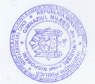 